СОБРАНИЕ ПРЕДСТАВИТЕЛЕЙ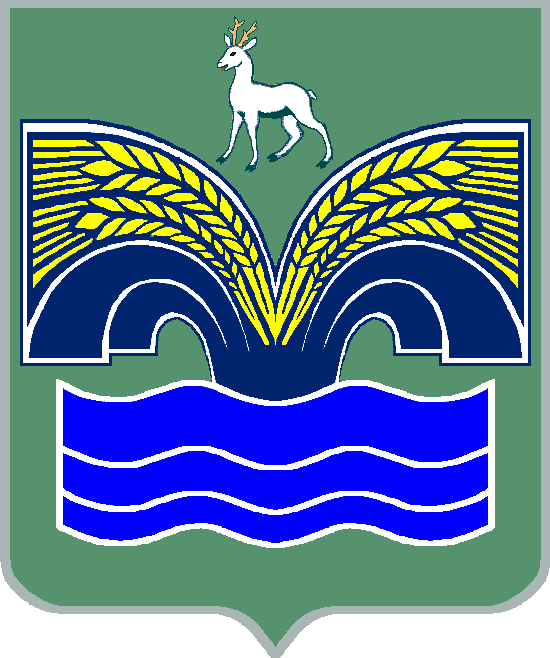 СЕЛЬСКОГО ПОСЕЛЕНИЯ ХИЛКОВОМУНИЦИПАЛЬНОГО РАЙОНА КРАСНОЯРСКИЙСАМАРСКОЙ ОБЛАСТИТРЕТЬЕГО СОЗЫВАРЕШЕНИЕот 31 мая 2018 года № 20О внесении изменений в Положение об оплате труда муниципальных служащих сельского поселения Хилково муниципального района Красноярский Самарской областиВ соответствии с частью 2 статьи 22 Федерального закона от 02.03.2007 № 25-ФЗ «О муниципальной службе в Российской Федерации» и частью 3 статьи 10 Закона Самарской области от 09.10.2007 № 96-ГД «О муниципальной службе в Самарской области», Собрание представителей сельского поселения Хилково муниципального района Красноярский Самарской области РЕШИЛО:      1.Внести в Положение об оплате труда муниципальных служащих сельского поселения Хилково муниципального района Красноярский Самарской области, утвержденное решением Собрания представителей сельского поселения Хилково муниципального района Красноярский Самарской области от 23.09.2016 № 29, изменения и дополнения, изложив  приложение  к решению Собрания представителей сельского поселения Хилково муниципального района Красноярский Самарской области от 23.09.2016 года № 29,  в следующей редакции,  дополнив его Приложением 2, 3 следующего содержания.2. Опубликовать настоящее решение в газете «Красноярский вестник».3. Настоящее решение вступает в силу со дня его официального опубликования.ПРИЛОЖЕНИЕк решению Собрания представителейсельского поселения Хилковомуниципального района КрасноярскийСамарской областиот 31 мая 2018 года № 20ПОЛОЖЕНИЕоб оплате труда муниципальных служащих сельского поселения Хилково муниципального района Красноярский Самарской области1. Общие положения1.1. Настоящее Положение обеспечивает единую правовую базу формирования состава денежного содержания и его единообразное применение для лиц, замещающих должности муниципальной службы в Администрации сельского поселения Хилково муниципального района Красноярский Самарской области (далее - муниципальные служащие), а также порядок установления размера и выплаты денежного содержания.1.2. Оплата труда муниципальных служащих в Администрации сельского поселения Хилково муниципального района Красноярский Самарской области (далее - Администрация поселения) производится в виде денежного содержания муниципального служащего, состоящего из должностного оклада муниципального служащего в соответствии с замещаемой им должностью муниципальной службы (далее - должностной оклад), а также ежемесячных и иных дополнительных выплат, предусмотренных Законом Самарской области «О муниципальной службе в Самарской области».1.3. Денежное содержание муниципального служащего состоит из должностного оклада, а также из ежемесячных и иных дополнительных выплат.1.4. Финансирование денежного содержания муниципальных служащих осуществляется за счет средств бюджета сельского поселения Хилково муниципального района Красноярский Самарской области.2. Должностные оклады муниципальных служащих2.1. Размер должностного оклада устанавливается в абсолютном размере (рублях) в зависимости от замещаемой муниципальным служащим должности муниципальной службы (приложение 1 к настоящему Положению).2.2. Размер должностного оклада увеличивается (индексируется) в порядке и в сроки, установленные решением Собрания представителей сельского поселения Хилково муниципального района Красноярский Самарской области (далее - Собрание представителей поселения).2.3. В случае увеличения (индексации) размера должностного оклада его выплата осуществляется со дня, установленного решением Собрания представителей поселения.2.4. При увеличении (индексации) должностных окладов их размеры подлежат округлению до целого рубля в сторону увеличения.3. Ежемесячная надбавка к должностному окладу за выслугу лет на муниципальной службе3.1. Ежемесячная надбавка к должностному окладу за выслугу лет на муниципальной службе устанавливается в процентах от должностного оклада муниципального служащего в зависимости от имеющегося у муниципального служащего стажа муниципальной службы (приложение 2 к настоящему Положению).Стаж муниципальной службы исчисляется в порядке, установленном Законом Самарской области «О муниципальной службе в Самарской области».3.2. Выплата ежемесячной надбавки к должностному окладу за выслугу лет производится со дня возникновения у муниципального служащего права на ее установление.3.3. В случае если в результате пересчета стажа муниципальной службы право на надбавку за выслугу лет в большем размере возникает не с начала месяца, сумма надбавки определяется пропорционально продолжительности работы до и после указанной даты.3.4. Ежемесячная надбавка к должностному окладу за выслугу лет учитывается во всех случаях исчисления среднего заработка.3.5. При увольнении муниципального служащего ежемесячная надбавка к должностному окладу за выслугу лет начисляется пропорционально отработанному времени и выплачивается при окончательном расчете.4. Ежемесячная надбавка к должностному окладу за особые условия муниципальной службы4.1. Ежемесячная надбавка к должностному окладу за особые условия муниципальной службы устанавливается в размере 50% от должностного оклада.4.2. Ежемесячная надбавка к должностному окладу за особые условия муниципальной службы учитывается во всех случаях исчисления среднего заработка.4.3. При увольнении муниципального служащего ежемесячная надбавка к должностному окладу за особые условия муниципальной службы начисляется пропорционально отработанному времени и выплачивается при окончательном расчете.5. Ежемесячная процентная надбавка к должностному окладу за работу со сведениями, составляющими государственную тайну5.1. Выплата ежемесячной процентной надбавки к должностному окладу за работу со сведениями, составляющими государственную тайну, производится муниципальным служащим, имеющим оформленный допуск к сведениям соответствующей степени секретности и на которых Главой сельского поселения Хилково муниципального района Красноярский Самарской области (далее - Глава поселения) возложена обязанность, в соответствии с действующим законодательством, постоянно работать с указанными сведениями в силу должностных функций.5.2. Размер ежемесячной процентной надбавки к должностному окладу за работу со сведениями, составляющими государственную тайну, устанавливается в соответствии с приложением 3 к настоящему Положению.6. Премии за выполнение особо важных и сложных заданий6.1. Премии за выполнение особо важных и сложных заданий (далее - Премии) являются составляющей денежного содержания муниципального служащего и устанавливаются в целях усиления материальной заинтересованности муниципальных служащих в повышении качества работы, творческом подходе к решению задач, возложенных на органы местного самоуправления сельского поселения Хилково муниципального района Красноярский Самарской области, своевременном и добросовестном исполнении своих обязанностей, повышении уровня ответственности за порученный объем работы.6.2. Премии не являются гарантированной частью денежного содержания муниципального служащего.6.3. Премии выплачиваются муниципальным служащим в течение года по итогам работы за квартал (при наличии оснований) и по итогам работы за год при наличии бюджетных ассигнований.6.4. Премия за квартал устанавливается в размере не более 150 процентов от должностного оклада и выплачивается в последнем месяце квартала, либо в следующем за отчетным кварталом, а по результатам работы за 4 квартал - до 31 декабря текущего года.Премия по итогам работы за год выплачивается один раз в последнем месяце текущего года, либо в первом месяце очередного финансового года в размере не более 150 процентов от должностного оклада.6.5. Премии выплачиваются в пределах утвержденного фонда оплаты труда.6.6. Конкретный размер Премии устанавливается распоряжением Администрации поселения.6.7. При определении размера Премии учитывается:1) степень сложности и важности выполненных заданий;2) эффективность достигнутых результатов;3) соблюдение установленных сроков и качество исполнения заданий (поручений) Главы поселения;4) личный вклад муниципального служащего в обеспечение выполнения задач, осуществления полномочий, возложенных на органы местного самоуправления;5) оперативность и профессионализм в решении вопросов, входящих в должностные (служебные) обязанности конкретного муниципального служащего;6) выполнение работ высокой напряженности, интенсивности и ответственности (увеличение объемов работы, систематическое выполнение срочных и неотложных работ, работ особой сложности, требующих повышенного внимания, особо важных работ);6.8. При определении размера Премии муниципальному служащему основаниями для понижения ее размера (отказа в премировании) являются:1) несоблюдение установленных сроков выполнения заданий (поручений) Главы поселения, некачественное их выполнение при отсутствии уважительных причин;2) невыполнение или ненадлежащее исполнение должностных (служебных) обязанностей, некачественное их выполнение при отсутствии уважительных причин;3) низкая результативность работы.6.9. Не подлежат премированию муниципальные служащие:1) систематически не исполняющие свои должностные обязанности;2) не соблюдающие трудовую и исполнительскую дисциплину;3) в случае неучастия в выполнении особо важных и сложных заданий.6.10. Порядок выплаты Премии устанавливается постановлением Администрации поселения.6.11. Премии начисляются за фактически отработанное время, включая период нахождения в ежегодном оплачиваемом отпуске и учитываются во всех случаях исчисления среднего заработка.7. Ежемесячное денежное поощрение7.1. Муниципальному служащему, имеющему высшее юридическое образование, выплачивается ежемесячное денежное поощрение в размере до 60% от должностного оклада за работу, связанную с систематической разработкой нормативных правовых актов, а также проведением правовой экспертизы нормативных и иных правовых актов, проектов нормативных правовых актов и их визирование в качестве юриста.7.2. Размер ежемесячного денежного поощрения устанавливается распоряжением Администрации поселения.8. Единовременная выплата при предоставлении ежегодного оплачиваемого отпуска8.1. Муниципальному служащему выплачивается один раз в год единовременная выплата при предоставлении ежегодного оплачиваемого отпуска (далее - единовременная выплата) в размере двух должностных окладов.Указанная выплата производится при использовании муниципальным служащим одной из частей ежегодного оплачиваемого отпуска.В случае, если муниципальный служащий не использовал в течение календарного года своего права на отпуск, данная выплата производится в конце года.8.2. Единовременная выплата в первый год работы производится пропорционально отработанному времени в календарном году.При увольнении муниципального служащего единовременная выплата начисляется пропорционально отработанному времени и выплачивается при окончательном расчете.8.3. Единовременная выплата учитывается во всех случаях исчисления среднего заработка.9. Материальная помощь9.1. Муниципальным служащим выплачивается материальная помощь в связи с юбилейной датой со дня рождения (даты оканчивается на «0» или «5») в размере 2000 рублей.9.2. Муниципальным служащим выплачивается материальная помощь при увольнении работника в связи с достижением пенсионного возраста в размере 10000 рублей.9.3. Муниципальным служащим может быть оказана материальная помощь в размере 10000 рублей в связи со смертью близких родственников (супругов, детей, родителей).Основанием для рассмотрения вопроса о предоставлении муниципальному служащему такой материальной помощи является его заявление с приложением соответствующих документов.Решение о выплате материальной помощи принимается Главой поселения.9.4. Муниципальным служащим на основании распоряжения Администрации поселения может быть принято решение о дополнительном поощрении в связи с профессиональным праздником.Указанное дополнительное поощрение выплачивается один раз в год в размере не более одного должностного оклада в пределах утвержденного фонда оплаты труда.9.5. Материальная помощь учитывается во всех случаях исчисления среднего заработка.10. Заключительные положения10.1. Настоящее Положение распространяется на муниципальных служащих Администрации поселения.10.2. Размеры должностного оклада и дополнительных выплат устанавливаются решением Собрания представителей поселения в соответствии с действующим законодательством.10.3. Размер должностного оклада муниципального служащего индексируется или повышается одновременно с индексацией или повышением должностных окладов государственных служащих Самарской области путем внесения соответствующих изменений в настоящее Положение.ПРИЛОЖЕНИЕ 2к Положению об оплате труда муниципальных служащих сельского поселения Хилково муниципального района Красноярский Самарской областиот 31 мая 2018 года № 20Ежемесячная надбавка к должностному окладу за выслугу летна муниципальной службе в Администрации сельского поселения Хилково муниципального района Красноярский Самарской областиПРИЛОЖЕНИЕ 3к Положению об оплате труда муниципальных служащихсельского поселения Хилково муниципального района Красноярский             Самарской области       от 31 мая 2018 года № 20Ежемесячная процентная надбавка к должностному окладу за работу со сведениями, составляющими государственную тайнуПредседатель Собрания представителей сельского поселения Хилково муниципального района Красноярский Самарской области _______________ Х. АхметовГлава сельского поселенияХилково муниципального районаКрасноярский Самарской области_______________ О.Ю. Долгов Стаж муниципальной службы   Размер надбавки (в %)от 1 до 5 лет10от 5 до 10 лет20от 10 до 15 лет30от 15 лет и выше40Степень секретности Размер надбавки (в %)Особой важности50 - 75Совершенно секретно30 - 50Секретно(при оформлении допуска с проведением проверочных мероприятий)10 - 15Секретно(без проведения проверочных мероприятий)5 - 10